ОБЩЕСТВО  С ОГРАНИЧЕННОЙ ОТВЕТСТВЕННОСТЬЮАУДИТОРСКО-ЮРИДИЧЕСКАЯ КОМПАНИЯПАРТНЕР-А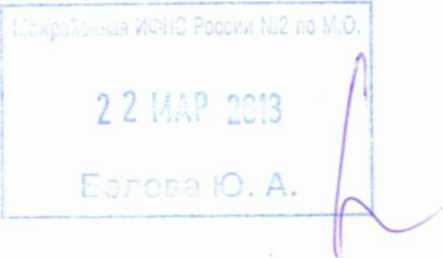 АУДИТОРСКОЕ ЗАКЛЮЧЕНИЕо бухгалтерской (финансовой) отчетности Открытого акционерного общества «Королевская электросеть» за периодс 1 января 2012 года по 31 декабря 2012 годавключительног. Королев, Московской области 2013 годАУДИТОРСКОЕ ЗАКЛЮЧЕНИЕ О БУХГАЛТЕРСКОЙ (ФИНАНСОВОЙ) ОТЧЕТНОСТИАудиторское заключение составлено аудиторской организацией при следующих обстоятельствах:аудит проводился в отношении полного комплекта бухгалтерской отчетности за период с 1 января 2012 года по 31 декабря 2012 года, состав которой установлен Федеральным законом от 21.11.1996 № 129-ФЗ «О бухгалтерском учете»;бухгалтерская отчетность составлена руководством аудируемого лица в соответствии с установленными правилами составления бухгалтерской отчетности;условия аудиторского задания в части ответственности руководства аудируемого лица за бухгалтерскую отчетность соответствуют требованиям правил отчетности;помимо аудита бухгалтерской отчетности нормативные правовые акты не предусматривают обязанность аудитора провести дополнительные процедуры в отношении этой отчетности.АУДИТОРСКОЕ ЗАКЛЮЧЕНИЕАдресатАкционеры Открытого акционерного общества «Королевская электросеть». Аудируемое лицоНаименование: Открытое акционерное общество «Королевская электросеть».Регистрационное свидетельство, выданное Московской областной регистрационной палатой 30 июня 1999 № 50:45:01160.Свидетельство о внесении записи в Единый государственный реестр юридических лиц о юридическом лице, зарегистрированном до 1 июля 2002 года, от 23.01.03, серия 50. № 002516447. номер записи в государственном реестре 1035003351657.Место нахождения: г. Королев. МО. ул. Гагарина, дом 4а.АудиторНаименование: Общество с ограниченной ответственностью Аудиторско-юридическая компания «ПАРТНЕР-А».Государственная регистрация: регистрационное свидетельство № 233/96 от 01.10.96; запись внесена в реестр 28.12.98 под номером 50:45:00623. Внесена запись в Единый государственный реестр юридических лиц 29.10.02 за основным государственным номером 1025002034562.Место нахождения: 141077. г. Королев, Московской области, ул. 50-летия ВЛКСМ, дом № 4 «Г», офис 7.Свидетельство о членстве в Некоммерческом партнерстве «Аудиторская Палата России» от 30.11.09 № 5601.Мы провели аудит прилагаемой бухгалтерской отчетности организации Открытое акционерное общество «Королевская электросеть», состоящей из:бухгалтерского баланса, отчета о финансовых результатах, приложений к бухгалтерскому балансу и отчет)' о финансовых результатах и пояснительной записки по состоянию на 31 декабря 2012 года.Ответственность аудируемого лица за бухгалтерскую отчетностьРуководство аудируемого лица несет ответственность за составление и достоверность указанной бухгалтерской отчетности в соответствии с установленными правилами составления бухгалтерской отчетности и за систему внутреннего контроля, необходимую для составления бухгалтерской отчетности, не содержащей существенных искажений вследствие недобросовестных действий или ошибок.Ответственность аудитораНаша ответственность заключается в выражении мнения о достоверности бухгалтерской отчетности на основе проведенного нами аудита. Мы проводили аудит в соответствии с:Федеральным законом Российской Федерации от 30.12.2008 № 307-ФЗ «Об аудиторской деятельности»;действующими федеральными правилами (стандартами) аудиторской деятельности, утвержденными Постановлением Правительства Российской Федерации от 23.09.02 № 696 (с изменениями, внесенными Постановлением Правительства РФ от 04.07.2003 N 405, от 07.10.2004 N 532, от 16.04.2005 N 228. от 25.08.2006 N 523, от 22.07.2008 N 557, от 19.11.2008 N 863. от 02.08.2010 N 586. от 27.01.2011 N 30, от 22.12.2011 N 1095), Федеральными правилами (стандартами) аудиторской деятельности, утвержденными Приказами Минфина РФ от 24 февраля 2010 г. № 16, от 20 мая 2010 г. №46н, от 17 августа 2010 г. № 90н:внутренними правилами (стандартами) нашей компании.Данные стандарты требуют соблюдения применимых этических норм, а также планирования и проведения аудита таким образом, чтобы получить достаточную уверенность в том, что бухгалтерская отчетность не содержит существенных искажений.Аудит включал проведение аудиторских процедур, направленных на получение аудиторских доказательств, подтверждающих числовые показатели в бухгалтерской отчетности и раскрытие в ней информации. Выбор аудиторских процедур является предметом нашего суждения, которое основывается на оценке риска существенных искажений, допущенных вследствие недобросовестных действий или ошибок. В процессе оценки данного риска нами рассмотрена система внутреннего контроля. обеспечивающая составление и достоверность бухгалтерской отчетности, с целью выбора соответствующих аудиторских процедур, но не с целью выражения мнения об эффективности системы внутреннего контроля.Аудит также включал оценку надлежащего характера применяемой учетной политики и обоснованности оценочных показателей, полученных руководством аудируемого лица, а также оценку представления бухгалтерской отчетности в целом.Мы полагаем, что полученные в ходе аудита аудиторские доказательства дают достаточные основания для выражения мнения о достоверности бухгалтерской отчетности.МнениеПо нашему мнению, бухгалтерская отчетность отражает достоверно во всех существенных отношениях финансовое положение организации Открытое акционерное общество «Королевская электросеть» по состоянию на 31 декабря 2012 года, результаты ее финансово-хозяйственной деятельности и движение денежных средств за период с 1 января 2012 года по 31 декабря 2012 года в соответствии с установленными правилами составления бухгалтерской отчетности.Директор ООО «ПАРТНЕР-А»					НестероваО.А.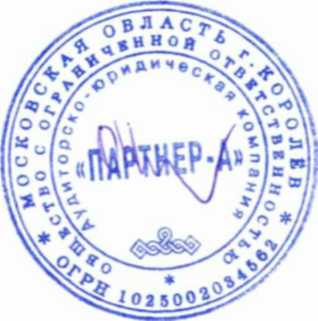 « 15 » марта 2013 года